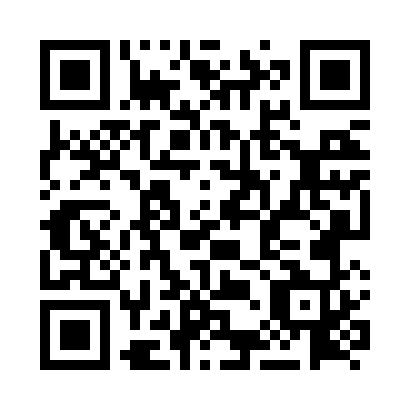 Prayer times for Kalakata, BangladeshWed 1 May 2024 - Fri 31 May 2024High Latitude Method: NonePrayer Calculation Method: University of Islamic SciencesAsar Calculation Method: ShafiPrayer times provided by https://www.salahtimes.comDateDayFajrSunriseDhuhrAsrMaghribIsha1Wed3:535:1511:473:156:207:422Thu3:525:1411:473:156:217:433Fri3:515:1311:473:156:217:444Sat3:505:1211:473:156:227:445Sun3:495:1211:473:146:227:456Mon3:485:1111:473:146:237:467Tue3:485:1011:473:146:237:468Wed3:475:1011:473:146:247:479Thu3:465:0911:473:146:247:4810Fri3:455:0911:473:136:257:4911Sat3:445:0811:473:136:257:4912Sun3:445:0811:473:136:267:5013Mon3:435:0711:473:136:277:5114Tue3:425:0611:473:136:277:5215Wed3:415:0611:473:136:287:5216Thu3:415:0611:473:126:287:5317Fri3:405:0511:473:126:297:5418Sat3:395:0511:473:126:297:5419Sun3:395:0411:473:126:307:5520Mon3:385:0411:473:126:307:5621Tue3:385:0311:473:126:317:5622Wed3:375:0311:473:126:317:5723Thu3:375:0311:473:126:327:5824Fri3:365:0211:473:116:327:5925Sat3:365:0211:473:116:337:5926Sun3:355:0211:473:116:338:0027Mon3:355:0211:473:116:348:0128Tue3:345:0111:483:116:348:0129Wed3:345:0111:483:116:358:0230Thu3:345:0111:483:116:358:0231Fri3:335:0111:483:116:358:03